		(Rif: Delibera Commissario Straordinario n. 11 del 04/07/2024)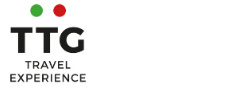 Allegato “B”Da inviare dalle ore 9.00 di lunedì 08 luglio alle ore 23.59 di mercoledì 31 luglio 2024 via PEC all’indirizzo aziendaspeciale.trapani@pec.itIl sottoscritto _____________________________________________________________________Legale rappresentante dell’impresa/operatore __________________________________________con sede nel Comune di _______________________C.A.P. _______________ Provincia _________Via ______________________________________________________________ N. ____________ Partita IVA n. _______________________ CF ___________________________ REA ____________Tel. __________________________________ E-mail _____________________________________ Sito Internet _____________________________________________________________________Referente per l’evento ____________________________________________________________Ragione sociale o marchio da indicare sull’insegna del modulo espositivo allestito: _______________________________________________________________________________Prodotti: _______________________________________________________________________________  Micro impresa        Piccola impresa       Media impresa        Grande impresaEsercizio finanziario (anno fiscale) dell’impresa inizia il___________ e termina il_______________DATI PER FATTURAZIONERagione sociale impresa /operatore  _________________________________________________con sede in ________________________________________________ CAP __________________Via _____________________________________________________________________________Partita IVA  __________________________________ CF __________________________________PEC ____________________________________________________________________________Codice destinatario per la fatturazione elettronica: ______________________________________CHIEDEdi partecipare a TTG – Travel Experience 2024 nell’Area collettiva Camera di Commercio di Trapani, con una postazione per incontri B2B che comprende agenda di appuntamenti con i Buyer (fino a 24 appuntamenti)DICHIARAdi avere una capacità ricettiva di:imprese ricettive almeno n. _______ posti letto;impresa di servizi turistici con comprovata capacità ricettiva (specificare: _______________________________________________________________________________);Preso atto di tutto quanto indicato nell’avviso per la partecipazione a TTG 2024 pubblicato da Camera di Commercio di Trapani www.tp.camcom.it.SI IMPEGNA Arispettare tutte le condizioni e clausole definite nell’AVVISO “TTG Travel Experience 2024 - Partecipazione nell’ambito della collettiva Camera di Commercio di Trapani”;         LUOGO E DATA						                     FIRMA   titolare/legale rappresentante dell'impresa………………………………………..			                      …………………………………….……………………….Informativa ai sensi del Regolamento (UE) 2016/679 in materia di trattamento dei dati personaliCon riferimento ai dati personali conferiti con il presente modulo si comunica:Titolare del trattamento: Camera di Commercio di Trapani con sede legale in Corso Italia, tel 0923/876313, pec: camera.commercio.trapani@tp.legalmail.camcom.itContatti del Responsabile della Protezione dei Dati (RPD): rpd-privacy@tp.legalmail.camcom.it.Responsabile esterno per i trattamenti informatizzati: Infocamere scpa      Finalità del trattamento: I dati personali acquisiti sono trattati esclusivamente ai fini della partecipazione al presente eventoConferimento dei dati: il conferimento dei dati richiesti con la presente modulistica ha natura obbligatoria e la loro mancanza comporta l’impossibilità di partecipare all’eventoModalità del trattamento: i dati acquisiti possono essere trattati in forma elettronica e cartacea e mediante forme di archiviazione informatizzata Comunicazione e diffusione: i dati personali conferiti sono oggetto di comunicazione all’Ente Fiera; possono essere oggetto di diffusione esclusivamente in forma anonima con finalità statistica e/o di studio. Durata del trattamento: I dati forniti sono trattati per il periodo strettamente necessario al perseguimento delle finalità perseguite. Il periodo massimo di conservazione è di 10 anni dalla conclusione del procedimento. Diritti dell’interessato: all’interessato è garantito l’esercizio dei diritti di cui agli artt. 15 e ss del REG (UE) 2016/679 ed in particolare, nei casi previsti, l'accesso ai dati personali e la rettifica o la cancellazione degli stessi, la limitazione del trattamento che li riguarda o l’opposizione al trattamento. Per l’esercizio di tali diritti è possibile rivolgersi al Titolare del trattamento.Gli interessati che ritengono che il trattamento dei dati personali effettuato attraverso questo servizio avvenga in violazione di quanto previsto dal Regolamento hanno il diritto di proporre reclamo al Garante, come previsto dall'art. 77 del Regolamento stesso, o di adire le opportune sedi giudiziarie (art. 79 del Regolamento).**********************************************Ulteriori trattamenti: i dati conferiti possono essere utilizzati a scopo promozionale per l’invito ad eventi, manifestazioni o convegni nell’ambito della programmazione delle iniziative della Camera di Commercio di Trapani; a tale fine il conferimento dei dati ha natura facoltativa e la base giuridica del trattamento è l’art. 6, c1, lett a) del GDPR.Nell’ambito di tale trattamento i dati saranno conservati sino alla richiesta di cancellazione, che può essere presentata in qualsiasi momento, scrivendo alla mail crm@tp.camcom.it.Le chiediamo di esprimere il suo consenso per questo ulteriore trattamento apponendo la sua firma qui sotto:Firma per consenso ___________________________________________